598236-EPP-1-2018-1-LT-EPPKA2-CBHE-SPДата: 04–Липня–2020Розробник: Київський національний університет культури і мистецтв (P-06, KNUCA).Модуль 22  - Презентації (поглиблений рівень)Цей модуль викладає концепції та навички щодо планування та проектування ефективних презентацій Навички та вміння Здобувачі, що успішно опанують усі теми модуля, зможуть:Планувати презентації з урахуванням цільової аудиторії, місця проведення та технічних вимог.Створювати та змінювати шаблони та теми та працювати з макетами зразка слайдів.Використовувати інструменти малювання та редагування зображень. Використовувати альтернативний текст для доступності.Створювати та редагувати діаграми із застосуванням розширених функцій форматування.Вставляти мультимедійний контент: аудіо та відео, анімовані GIF-зображення, створювати аудіозаписи, знімки та записи екрануСтворювати динамічні презентації із застуванням ефектів анімації до об’єкту або групи об’єктів.Створювати інтерактивні презентації Інтегрувати дані в презентації з використанням функції зв’язування, вбудовування, імпорту та експорту. Використовувати пароль для забезпечення захисту презентації.Працювати зі слайд-шоу та налаштовувати параметри слайд-шоу. Використовувати режим доповідача та управляти слайд-шоу. Використовувати інтерактивний вміст.Загальна інформаціяПопередні & рекомендовані модулі Сертифікати за наступними модулями M05 PresentationsАбо успішне проходження попереднього тестування Зміст модуляНавчальна програмаМодуль М22 – Презентації (поглиблений рівень)Версія 1.0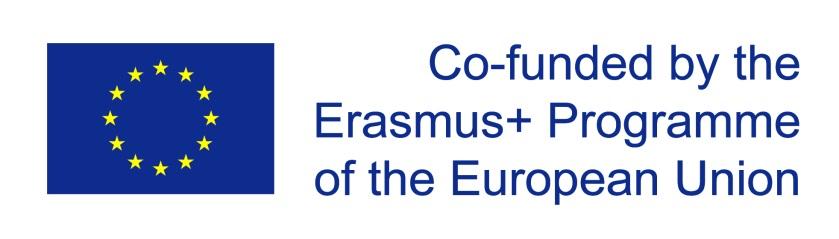 This project has been funded with support from the European Commission.
This publication [communication] reflects the views only of the author, and the Commission cannot be held responsible for any use which may be made of the information contained therein.Рівень модуля:просунутийМова: українська, англійськаОблікове навантаження:3 кредити ЄКТСОрієнтовні часові затрати:Очна формаДистанційна 9 днів по 8 годин на деньдо 12 тижнів по 3-4 години на тижденьСертифікація:Заключний екзамен Тема 1 	Планування презентаціїТема 1 	Планування презентаціїПідготовкаРозумінння впливу основних факторів на дизайн презентації: основна ідея (задача), цільова аудиторія (вік, рівень освіти, спосіб поширення (презентація для виступу, для електронної пошти)Розуміння впливу особливостей цільової аудиторії на планування презентаціїПланування структури презентації з урахуванням умов розповсюдження презентації Використання необхідного технічного забезпечення для проведення презентації (відеообладнання, аудіо обладнання, презентаційні аксесуари, підключення)Розробка структури презентаціїРобота з контентом презентаціїВизначення стилю презентації, використання мудбордівРобота зі сторібордом. Планування тривалості презентаціїРозуміння аспектів виступу з презентацією. Розуміння важливості обмежень щодо рівня деталізації графічних об'єктів та тексту.Принципи дизайну презентаціїРозуміти принципів ефективного представлення інформації: розташування та вирівнювання об’єктів, підбір якісного контенту, колірної палітри, типографіки, дотримання єдиного стилю оформлення презентаціїРозуміння принципів інклюзивного дизайну: розмір шрифту, альтернативний текст, кольори, контраст, обмеження анімації та переходів.Тема 2 	Шаблони оформленняТема 2 	Шаблони оформлення2.1 Зразок слайдівВставлення нового зразка слайдів, створення нового макету.Вставлення різних типів заповнювачівРедагування макетів зразка слайдів: форматування маркерів списку, кольору фону та ефектів заповнення, позиція заповнювача, видалення заповнювача, назва.Редагування колірної схеми зразка слайдів.Застосування спеціального зразка слайдів до вказаних слайдів. Використання декількох зразків слайдів в презентації.2.2 Шаблони і темиСтворення нового шаблонуСтворення нової теми.Збереження презентації як шаблону, редагування шаблону, теми.Тема 3 	Графічні об’єкти та діаграмиТема 3 	Графічні об’єкти та діаграми3.1 Форматування фігур та зображеньЗастосувати фонові ефекти заповнення до графічного об’єкта.Застосувати ефект прозорості до графічного об’єкта.Застосувати тривимірний ефект та параметри до графічного об’єкта.Застосувати стиль графічного об’єкта до іншого графічного об’єкта.Змінювати форматування за замовчуванням для нового графічного об’єкта.3.1 Форматування фігур та зображеньНалаштування зображення, яскравості та контрасту.Відображення зображення, зображення у відтінках сірого, чорного та білого, форматі вимивання.Зміна кольорів на зображенні. Відновлення оригіналів кольорів на зображенні.3.2 Робота з графічними об’єктамиВідображення, приховування лінійки, сітки та направляючих. Переміщення путівників. Увімкнення, вимкнення прив’язки об’єктів до сітки.Розташування графічного об’єкта (зображення, фотографії, фігури) на слайді, з використанням вказаних горизонтальних та вертикальних координат.Додавання, зміна, видалення альтернативного тексту.Розподіл вибраних графічних об’єктів горизонтально, вертикально відносно слайда та інших графічних об’єктів.Обтинання графічного об’єкта.Перетворення зображення на намальований об'єкт і редагування цього об'єкта. Збереження графічного об’єкта у різних форматах, наприклад: bmp, gif, jpeg, png.Фонова графіка на слайді3.3 Використання графіків та діаграмФорматування заголовку діаграми, легенди, міток даних, осей.Зміна типу діаграми для визначеного ряду даних.Зміна відступу, перекриття між стовпцями, рядами в діаграмі.Форматування стовпців, рядів та інших ділянок діаграми для відображення зображення.Зміна шкали значення осі: мінімальне, максимальне число для відображення, основний інтервал між наміченими числами в діаграмі.Вставлення зв’язаної діаграми Excel3.3 Використання графіків та діаграмСтворення графіків з використанням вбудованих параметрів чи інших доступних інструментів для малювання, такі як: блок-схема, цикл, піраміда.Додавання, переміщення, видалення фігур на графіку.Додавання, зміна, видалення з'єднувачів на блок-схемі.Тема 4 	Анімація та мультимедійні даніТема 4 	Анімація та мультимедійні дані4.1 Аудіо та відеоВставка онлайн-відео в слайд.Вставка відео, яке автоматично відтворюється при натисканні мишею.Вставка аудіо, яке автоматично відтворюється при натисканні мишею.Створення аудіозапису.Створення запису екрану.Вставка аудіо для відтворення у фоновому режимі з налаштуванням часового інтервалу.Додавання анімованого GIF-файлу до слайду4.2 АнімаціяЗміна та налаштування ефектів анімації. Зміна послідовності користувацьких анімацій на слайді.Розширене застосування ефектів анімації (затемніння об’єктів після анімації, використання шляху переміщення тощо).Анімація елементів діаграми за серіями, категоріями, за елементами послідовно. Анімація сітки діаграми та легенди.4.3 ПереходиДодавання, змінення й видалення переходів між слайдамиНалаштування швидкості та хронометражу переходівВикористання переходу "Морфінг" у PowerPointТема 5 	Підвищення продуктивностіТема 5 	Підвищення продуктивності5.1 Робота зі слайдамиУпорядкування слайдів у розділи: додавання розділів, упорядкування та видалення.Додавання колонтитулів. Нумерація слайдів.Повторне використання слайдів (імпорт).Збереження вказаного слайду у форматі gif, jpeg,  bmp.Збереження презентації в іншому форматі, наприклад: rtf, формат відео.5.2 Гіперпосилання та вбудовування данихВставлення гіперпосилань для переходу до вказаного слайду, іншого документу, файлу, URL-адреси, електронної пошти. Зміна кольору гіперпосилання.Вставлення інтерактивних елементів для переходу до вказаного слайду, іншого показу, файлу, URL-адреси.Прив’язка даних на слайді та відображення їх як об’єкта, значка.Оновлення, видалення зв’язку.Вставка зображення з файлу із зв’язком до файлу.Вбудовування даних у слайд і відображення їх як об’єкта.Редагування, видалення вбудованих даних. 5.3. Спільна робота та безпекаДодавання, видалення паролю для захисту презентації від відкриття, зміни.Додавання приміток в презентаціюВідслідковування змін в презентаціїНадання спільного доступу до презентаціїПошук і видалення прихованих даних і особистих відомостейТема 6 	Поширення презентаціїТема 6 	Поширення презентації6.1 Налаштування  слайд-шоуСтворення та показ власного слайд-шоу.Копіювання, редагування та видалення слайд-шоу. Застосування та видалення таймінгів до переходів.Налаштування параметрів показу слайдів.Налаштування зміни слайдів (вручну, за часом, запланованим заздалегідь). Налаштування слайд-шоу (з анімацією, без анімації).6.2 Виступ із презентацієюДодавання, видалення приміток під час слайд-шоу.Відображення чорного, білого екрану під час слайд-шоу. Пауза, перезапуск, завершення слайд-шоу.Режим доповідача для приміток, попереднього перегляду слайдів, навігації по слайдам, таймінгу.Розуміння важливих аспектів для виступу з презентацією, а саме: важливості практики (зміст і час), тону голосу (наголос слів, темп, гучність, інтонація, паузи), мови тіла та постави, використання сторітелінгу.7.3 Презентації для самостійного переглядуСтворення PDF на основі презентаціїСтворення відео на основі презентаціїСтворення презентації для розсилання електронною поштоюРозуміння важливих аспектів для підготовки презентацій для самостійного перегляду: вимоги до контенту, вибір формату для збереження, що підтримує необхідні функції (вбудовування шрифтів, підтримка анімації, відтворення відео та аудіо тощо)